South Lake Tahoe Democratic Club Membership Form SLTDC is a community volunteer social advocacy organization.  Membership & donations are not tax deductible.New Member ________________  Renewing Member_________________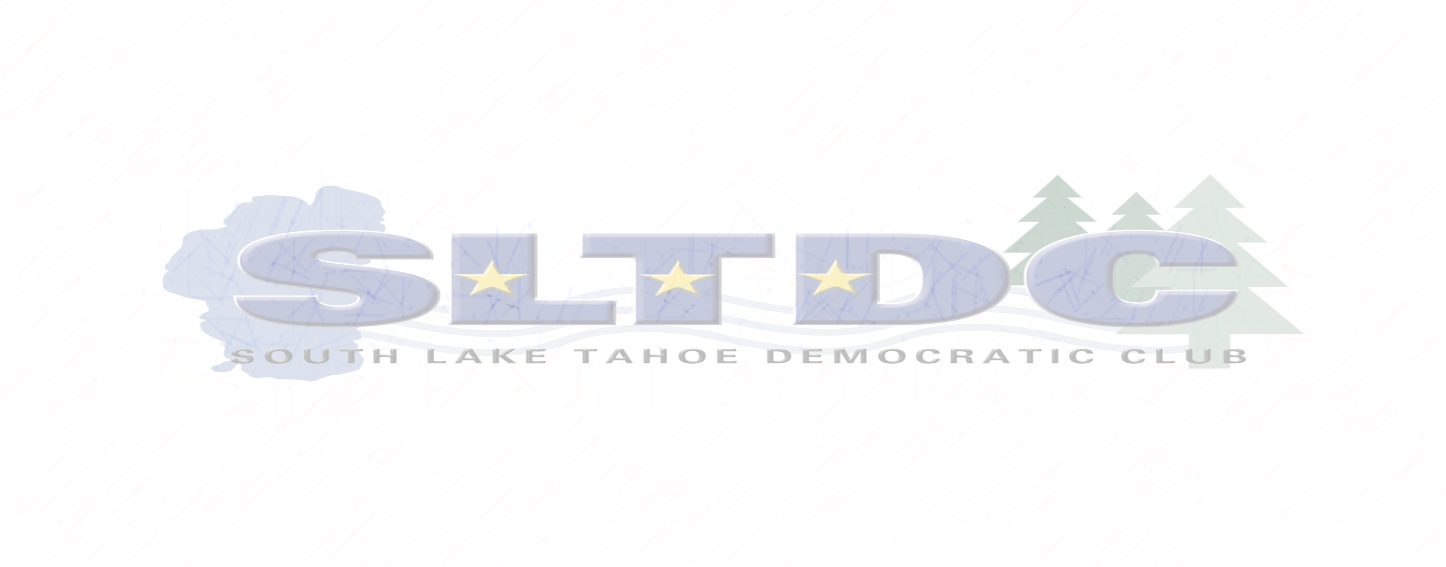 Name (as a registered Democrat) ________________________________ Phone_____________Street Address__________________________________________________________________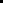 Mailing Address (if different)______________________________________________________Email Address__________________________________________________________________Occupation_______________________________Employer______________________________Date_____________ Amount $__________Check No._________ Cash       Receive Newsletter? Y / N   (circle one)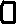 Skills and interests?  What would you like to do?  What topics interest you the most?Would you be willing to Chair a committee or group? Y / N (circle one)Please mail this form and dues/donation to:			Annual Dues:  $25/person; $10/studentSouth Lake Tahoe Democratic Club (SLTDC)			Please make checks payable to SLTDC.P.O. Box 10104, South Lake Tahoe, CA  96158					MemberForm (11/2018)-njg